FORMAT OBSERVASI ALAT DAN FASILITAS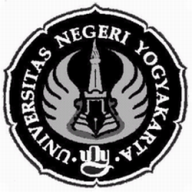 USAHA KESEHATAN SEKOLAHSD NEGERI ADI SUCIPTO 2OBAT-OBATANPERALATANNAMA MAHASISWA  : Teguh WibowoNIM                                : 10604224018FAK/JUR/JUR/PRODI   : FIK/PGSD Penjas	PUKUL                           : 09.30-11.00SEKOLAH                      : SD N ADI SUCIPTO 2TANGGAL                      : 07-08-2013NoNamaJumlahKeterangan1.Kapas2 pcsAda2.Hansaplasplester2 pcsAda3.Perban1 buahAda4.Minyakkayuputih2 botolAda5.Betadin3 buahAda6.Revanol2 botolAda7.Tensocrepe1 buahAda8.Balpirik1 buahAda9.Salonpas1 pcsAda10.Hansplas3 pcsAda11.Fancyplester2 pcsAda12.Counterpain2 buahAdaNoNamaJumlahKeterangan1.Thermometer1 buahBaik2.Baskom1 buahBaik3.Pengukurtinggidanberatbadan2 buahBaik4.Bidai1 setBaik5.Tempatcucitangan1 buahBaik6.Tempattidur1 buahBaik7.Buku UKS2 buahBaik8.Garfikpendengaransiswa1 buahBaik9.Grafikberatbadansiswa1 buahBaik10.Grafiktinggibadansiswa1 buahBaik11.Grafikpengelihatansiswa1 buahBaik12.Grafikpenyakit 3 besarsiswa1 buahBaik13.Absensisiswasakit1 buahBaik14.Bukurujukankerumahsakit1 buahBaik15.Daftarpiket UKS1 buahBaik16.Kursi2 buahBaik17.Meja2 buahBaik18.Lemari1 buahBaik19.Ruangtunggu1 buahBaik20Cermin1 buahBaik21.Kotak P3K2 buahBaikSleman, 21 September 2013		Kepala Sekolah SD N Adi Sucipto 2Sriyani, S.PdNIP. 19600725 198012 2 002